     Средняя общеобразовательная школа №18Внеклассное мероприятие: «Детям спички не игрушка».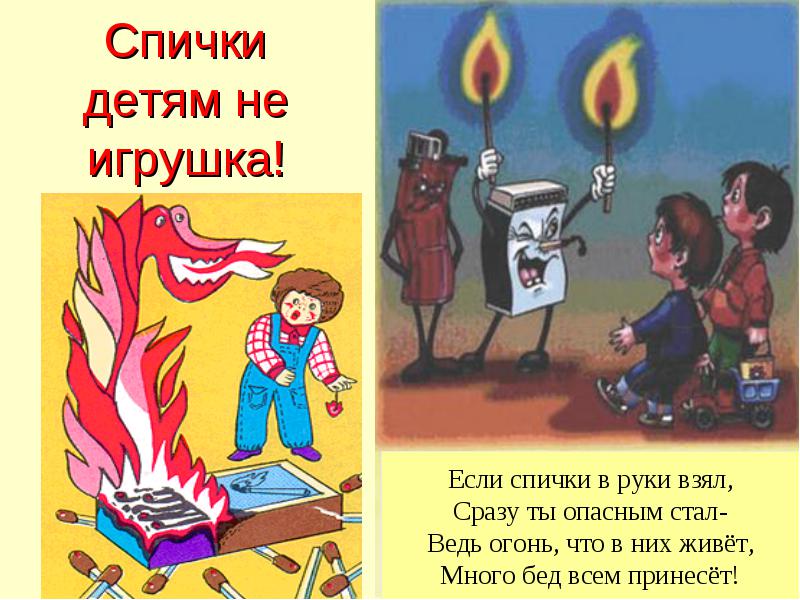                                                                               Подготовила и провела:    учитель 2 «А» класса Калиева А.Е.                                                               2017 год                «ДЕТЯМ СПИЧКИ НЕ ИГРУШКА».Цель:создать условия для уточнения знаний детей о том, что огонь служит людям в быту, но также опасен;активизировать в речи детей слова: полезный, добрый, коварный, злой;воспитывать находчивость, ответственность, самостоятельность.Оборудование: мяч, презентация «Спички детям не игрушка».Ход:Педагог: - Ребята, отгадайте, о чём мы с вами будем сейчас говорить: Это тесный, тесный дом: Сто сестричек жмутся в нём. И любая из сестёр Может вспыхнуть как костёр! Не шути с сестричками тоненькими Тоненькими… (спичками)Педагог:  -   Правильно, молодцы, это спички.  Ребята, а что людям дают спички? (Огонь).Педагог: Верно. А вы знаете, огонь бывает разным? Как вы думаете какой?Игра: «Какой огонь?»Педагог передаёт мяч детям, а дети рассказывают, каким бывает огонь. Добрым, ласковым, тёплым, полезным, коварным, злым, опасным.Педагог: - Очень хорошо. Вы всё правильно сказали. А когда огонь бывает добрым, полезным, тёплым, ласковым? (когда люди осторожно пользуются спичками.)Педагог:- Молодцы! А когда огонь бывает злым, коварным, беспощадным?( когда люди не осторожно пользуются спичками. А ёще когда дети берут спички в руки.)- Да верно. А что же происходит, когда люди неосторожно пользуются спичками? ( Огонь может уничтожить дома, постройки гибнет лес, животные.)Педагог: - Молодцы, я думаю, что вы не будете брать спички в руки. Давайте с вами посмотрим, что происходит, когда неосторожно обращаются со спичками.Показ презентации.Физминутка «Насос»:А теперь насос включаем, качаем насос, наклоняясь внизВоду из реки качаем вращаем кулаками вытянутых рукВлево – раз, вправо – два наклоны вправо и влевоПотекла ручьём вода плавные движения рук вправо и влевоРаз, два, три, четыре (2-3 раза) шагаем на местеХорошо мы потрудились хлопки в ладошиПедагог: - Ребята, а сейчас мы почитаем стихотворения   об осторожном обращении со спичками?1-й ученик: Сам костёр не разжигай,И другим не позволяй:Даже крошка огонёкОт пожара недалёкПедагог: - Помните о том, что дети самостоятельно не должны брать спички.2-й ученик: Для забавы, для игры Спичек в руки не бери. Коробка спичек хоть мала, Но много может сделать зла.Педагог: - А какое зло может сделать коробка спичек? ( Пожар.)3-й ученик:   Не бери из печки жар, Ведь и он хранит пожар. Уголёк хоть невеличка, Но опасен, как и спичка.Педагог: - Почему уголёк может быть опасен? ( может случиться пожар)4-й ученик:   Газ на кухне, пылесос ли. Телевизор и утюг, Пусть включает только взрослый Наш надёжный старший друг.Педагог: - Дети не должны сами включать электроприборы.5-й ученик: Спички в руки не бери И с огнём не играй, А иначе всё сгорит И поедем жить в сарай.Педагог: -  Как вы думаете: почему люди поедут жить в сарай? (потому что может случиться пожар.)Все:  При пожаре, при пожаре	Знает каждый гражданин	При пожаре, при пожаре	Набирают «01»Игра «Слушай внимательно»Педагог задаёт вопросы, а дети хором отвечают. «Это я, это я это все мои друзья». – Кто, услышав запах гари, сообщает о пожаре? – Кто, из вас заметив дым, закричит: «Пожар, горим!» – Кто из вас шалит с огнём утром вечером и днём? – Кто, почуяв газ в квартире, открывает окна, двери? – Кто из вас шалит с огнём? Признавайтесь честно в том? – Кто костров не разжигает и другим не позволяет? – Кто от маленькой сестрички незаметно прячет спички?Итог: А сейчас и мне хочется проверить, насколько вы были внимательны. Всем нам нужно запомнить – пожар не возникает сам!Отчего может возникнуть пожар? (назвать причины)- неисправность электрических приборов,- забывчивость (забыл выключить)- спички (игра со спичками)- керосин, бензин, газ.Но самые главные источники пожаров это люди.Ребята, уходя из квартиры, всегда проверяйте три вещи:- выключены ли телевизор, утюг, краны на газовой плите. Это все есть у каждого.     1. При пожаре люди гибнут не от пламени, а от дыма. Поэтому защищайтесь от дыма и дышите только через мокрую плотную ткань.     2. Уходя из квартиры, закрывайте дверь и в горящую квартиру (пламя не только уменьшается без кислорода, но может вовсе погаснуть). Уходить из квартиры можно только, зная что там никого не осталось.       Дорогие ребята! Время наше подошло к концу. Мы не только играли, мы еще раз повторили и хорошо запомнили пословицу:Что спички для нас – не игра, не забава,Что шалость с огнем до добра не ведет.- Молодцы ребята, поработали вы все сегодня очень хорошо. Теперь я знаю, что вы никогда сами не будете брать в руки спички. Я хочу вам пожелать, чтобы вы никогда не попадали в ситуацию, когда бы случился пожар.